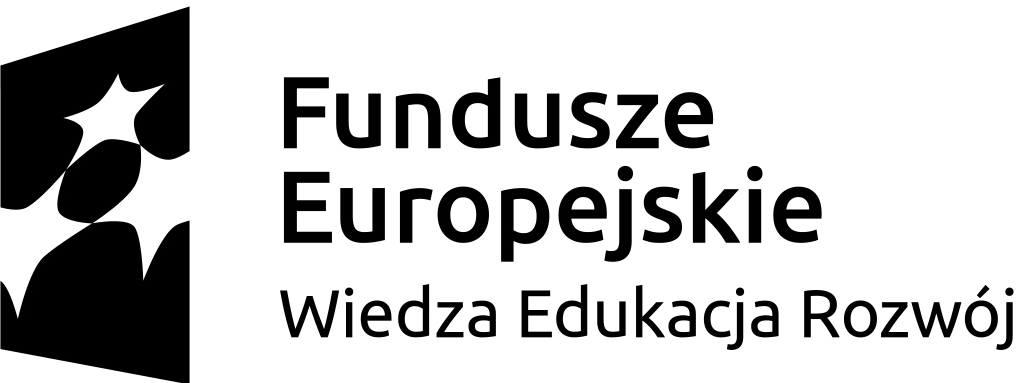 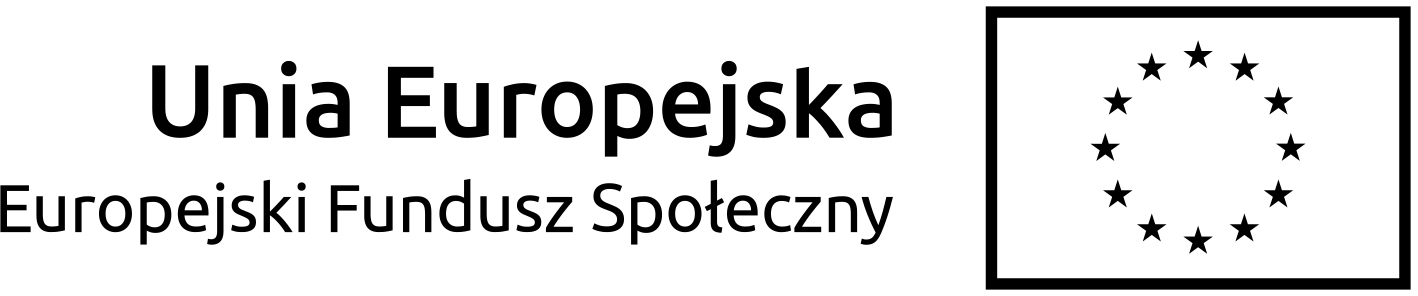 PROGRAM WIZYTY STUDYJNEJTermin wizyty studyjnej:17-21.04.2023 r.Miejsce wizyty studyjnej:Rovereto, Włochy                               Temat wizyty studyjnej:Wizyta w zakładach produkcyjnych we WłoszechOpiekun grupy:Tomasz Wierzejski, Zbigniew NasalskiLiczba osób uczestniczących:10 + 2 opiekunów